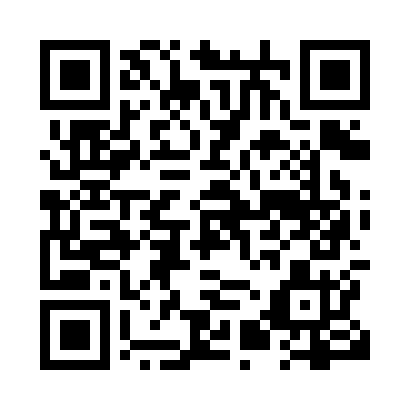 Prayer times for Calton, Ontario, CanadaWed 1 May 2024 - Fri 31 May 2024High Latitude Method: Angle Based RulePrayer Calculation Method: Islamic Society of North AmericaAsar Calculation Method: HanafiPrayer times provided by https://www.salahtimes.comDateDayFajrSunriseDhuhrAsrMaghribIsha1Wed4:486:171:206:188:249:542Thu4:466:161:206:198:269:553Fri4:446:141:206:208:279:574Sat4:436:131:206:208:289:595Sun4:416:121:206:218:2910:006Mon4:396:111:206:228:3010:027Tue4:386:091:206:228:3110:038Wed4:366:081:206:238:3210:059Thu4:346:071:206:248:3310:0610Fri4:336:061:206:248:3410:0811Sat4:316:051:206:258:3610:0912Sun4:306:041:206:268:3710:1113Mon4:286:021:206:268:3810:1214Tue4:266:011:206:278:3910:1415Wed4:256:001:206:278:4010:1516Thu4:235:591:206:288:4110:1717Fri4:225:581:206:298:4210:1818Sat4:215:581:206:298:4310:2019Sun4:195:571:206:308:4410:2120Mon4:185:561:206:308:4510:2321Tue4:175:551:206:318:4610:2422Wed4:155:541:206:318:4710:2623Thu4:145:531:206:328:4810:2724Fri4:135:531:206:338:4910:2825Sat4:125:521:206:338:5010:3026Sun4:115:511:216:348:5010:3127Mon4:105:501:216:348:5110:3228Tue4:095:501:216:358:5210:3429Wed4:085:491:216:358:5310:3530Thu4:075:491:216:368:5410:3631Fri4:065:481:216:368:5510:37